	APPLICATION FORM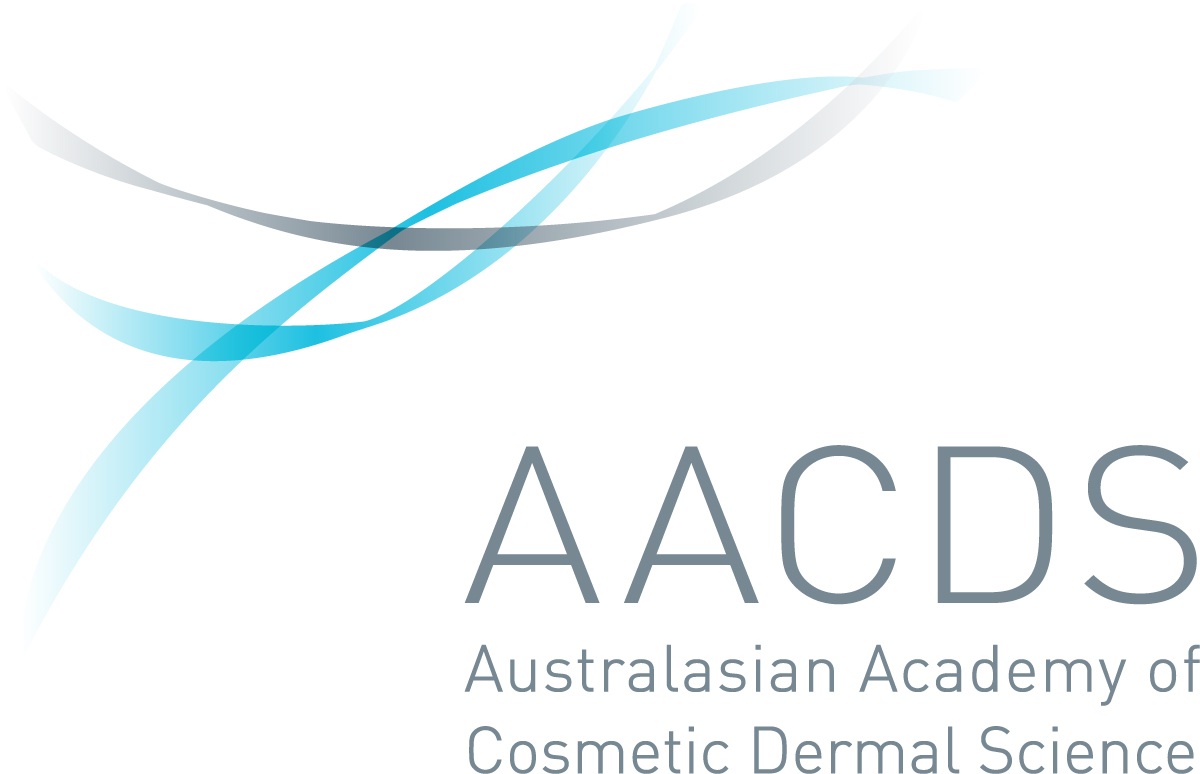 PROFESSIONAL CERTIFICATE COURSESPlease complete this form and email to: enquiries@aacds.edu.auPlease ensure that you complete ALL the fields on this form.  Non-completed forms could result in a delay in the enrolment process.PERSONAL DETAILSCOURSE - Please tick which course you wish to study*Refer to www.aacds.com.au for course structure PREFERRED COMMENCEMENT DATES – When do you wish to commence your studies?USI - (ONLY APPLICABLE FOR HLTINF005 Maintain infection prevention for skin penetration treatments and CDNLBT02 Analyse Laser and Light-Based Therapies used in Cosmetic Medicine/ Laser Safety Officer Certificate) IDENTIFICATION ATTACHED (Please attach any 1 of the following)PREFERRED PAYMENT METHOD *Payment plan – only applicable for courses above $1000.00*Study loans – only applicable for courses above $2001.00*Employer – please provide: Employer name-Employer contact number -Employer email-Business name -Business address-How did you hear about us / the course?DO YOU NEED FURTHER INFORMATION or ASSISTANCE?    Student Success Officer - (08) 9328 6760	    enquiries@aacds.edu.auPrivacy StatementThe Australasian Academy of Cosmetic Dermal Science (AACDS) is a trading name of the Niche Education Group Pty Ltd. The information collected in this form is required to facilitate your enrolment and will be handled and stored in line with the Niche Education Group Pty Ltd’s Student Personal Information Policy. The Group reserves the right to verify any of the details you have provided on this form in order to assess your application.AACDS will contact you with the link of a pre-enrolment presentation followed by a quick pre-enrolment phone call once your application has been reviewed.TitleSurnameSurnameGiven Name(s)Given Name(s)Given Name(s)Mobile Number Mobile Number Home:Home:Home:Work:(     )      (     )      (     )      (     )      Email AddressEmail AddressBest contact method:  Mobile     /     Home     /    WorkBest contact method:  Mobile     /     Home     /    WorkBest contact method:  Mobile     /     Home     /    WorkDate of BirthDate of BirthDate of BirthGenderGenderGenderM         F         OtherM         F         OtherM         F         OtherResidential AddressResidential AddressResidential AddressResidential AddressResidential AddressResidential AddressSuburb:      Suburb:      Suburb:      State:      Post Code:      Post Code:      Postal AddressPostal AddressPostal AddressPostal AddressPostal AddressPostal AddressSuburb:      Suburb:      Suburb:      State:      Post Code:      Post Code:      Course TitleTuition Fees (GST Incl)Professional Certificate in Clinical Laser Procedures (Laser Hair Reduction) with Supervised Hours$4,125Professional Certificate in Clinical Laser Procedures (Laser Tattoo Removal) without Supervised Hours$1,125Professional Certificate in Integrated Health and Dermatology$2,112Laser Bridging Course for AACDS Graduates $3,025Laser Safety Officers Certificate FAST TRACK $370CDNLBT02 Analyse Laser and Light-Based Therapies used in Cosmetic Medicine/ Laser Safety Officers Certificate$880Analyse the principles of laser tattoo removal$275HLTINF005 Maintain infection prevention for skin penetration treatments$440Professional Certificate in Dermatology and Dermatoscopy for Aesthetic Practice$850Professional Certificate in the Management and Promotion of the Cosmetic Practice$850	Preferred month: USIDriver’s LicensePassportBirth Certificate                   Australian Citizenship CertificateGeneral FeesPayment PlanStudy Loans                EmployerWebsiteGoogle SearchSocial Media Expo / Event (please specify)Radio Word of Mouth NewspaperEmail AdvertisementPast StudentEducation AgentMagazineIndustry Association